Wzór; właściwe zgłoszenie prosimy wygenerować ze strony www.sprawnydolnoslazaczek. Plpo zapisaniu klas I do programu  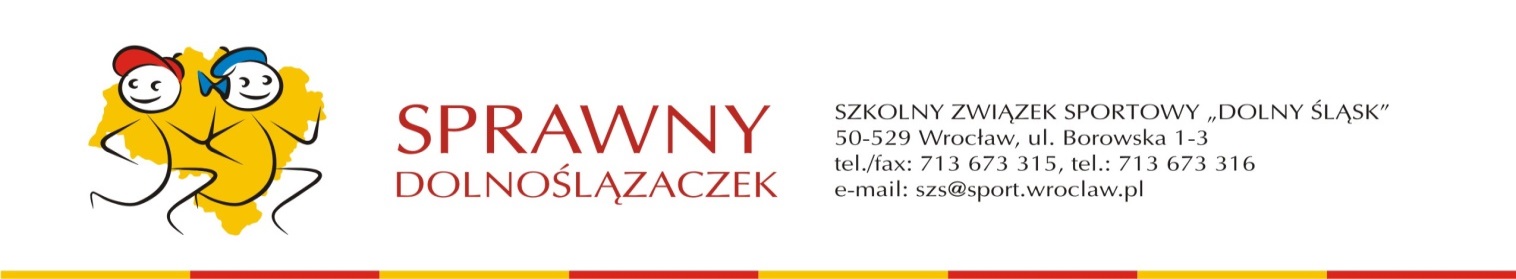 Szkoła Podstawowa ………………………………………………………………………………Adres ……………………………………………………………………………………………………..Telefon/faks …………………………………………………………, e-mail ……………………………………wyraża chęć przystąpienia do programu Sprawny Dolnoślązaczek w roku szkolnym 2018/2019 deklarując jego realizację według założeń Programu.Deklaruje także możliwość zatrudnienia nauczyciela wychowania fizycznego, który w klasie I będzie prowadził jedną godzinę tygodniowo wspólnie z nauczycielem edukacji wczesnoszkolnej jako asystent oraz zapewnienie odpowiedniego obiektu sportowego na realizację tych zajęć.Zgłaszamy akces następujących klas pierwszych naszej szkoły :………………………………………..				   ………………………………………..      pieczęć szkoły   				               pieczęć i podpis Dyrektora SzkołyZgłoszenie szkoły prosimy wypełnić elektronicznie i przesłać jego skan lub przekazać do Organu prowadzącego szkołę do dnia 20.04.2018 rokuJST/ inny organ wypełnia swoją deklarację związaną z realizacją programu w szkole/łach i odsyła zgłoszenia zakwalifikowanych szkół listownie do dnia 30.04.2018 r. na adres: Szkolny Związek Sportowy  „ Dolny Śląsk „ 50-529 Wrocław, ul. Borowska 1-3KlasaPrzewidywana liczebnośćNauczyciel edukacji wczesnoszkolnejKontakttel, e-mailWspółpracujący nauczyciel wychowania fizycznegoKontakt tel, e-mail